ПЕНСИЯ В АВГУСТЕ БОЛЬШЕ? ПОЧЕМУ И БУДЕТ ЛИ 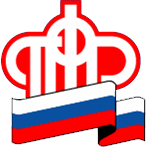 ТАКАЯ ЖЕ В СЕНТЯБРЕ? УЗНАЙТЕ ПОДРОБНОСТИ! 	Пенсии повышаются в результате индексаций. В 2015 году они проводились с 1 февраля (на 11,4% индексировались страховые пенсии) и с 1 апреля (на 10,3% индексировались социальные пенсии и пенсии по государственному пенсионному обеспечению). В августе этого года производится уточнение размеров пенсий: ранее эту процедуру называли «корректировка». И это иное явление. По сути, пенсии тех, кто продолжает трудиться, пересчитали в сторону увеличения. Кого это коснулось? Всех работающих пенсионеров, за которых их работодатели в 2014 году начисляли и уплачивали страховые взносы. Эти сведения работодатели сдают ежеквартально, и они отражаются на лицевых счетах граждан в системе персонифицированного учета Пенсионного фонда РФ. 
          Особенность августовского перерасчета пенсии связана с новым пенсионным законодательством. Поясним, согласно новому закону (п.5 ст.35 №400-ФЗ) с 1 января 2015 года пенсии подлежат уточнению по данным индивидуального (персонифицированного) учета на основании сведений о сумме страховых взносов, которые не были учтены при исчислении размеров трудовых пенсий на 31 декабря 2014 года.
В связи с этим, кроме повышенного размера пенсии, работающие пенсионеры получат разовую доплату с 1 января 2015 года. Это своего рода прощание с прежним Законом. 	Конкретное повышение у каждого строго индивидуально. Этим августовская корректировка отличается от традиционной индексации страховых пенсий, при которой размеры пенсий увеличиваются на одинаковый процент. Существенную роль в перерасчете играют: уровень заработной платы работающего пенсионера и его возраст. Так, чем дольше гражданин находится на пенсии, тем меньше количество лет, на которые будет делиться сумма уплаченных за него взносов, в результате чего прибавка к пенсии будет больше. Важен еще один момент: если работодатель не начислял страховые взносы, то и пересмотр размера пенсии невозможен.
           Для многих персональное повышение не будет отличаться от прошлогоднего августовского перерасчетаАвгустовские пенсии работающим пенсионерам поступят уже в новом размере, а также разовая доплата, которой в сентябре не будет.
Приведем пример. Работающий пенсионер получает пенсию в сумме 14 тыс. рублей, размер ее перерасчета с 1 августа составил 220 рублей, а разовая доплата за период с 1 января 2015 по 31 июля 2015 года – 1540 рублей. Таким   образом, в августе  общий размер   полученной  пенсии составил 15 760 рублей. 
С сентября и далее пенсионер будет получать пенсию в размере 14 220 рублей – с учетом произведенного перерасчета.Управление в Приозерском районеЛенинградской области